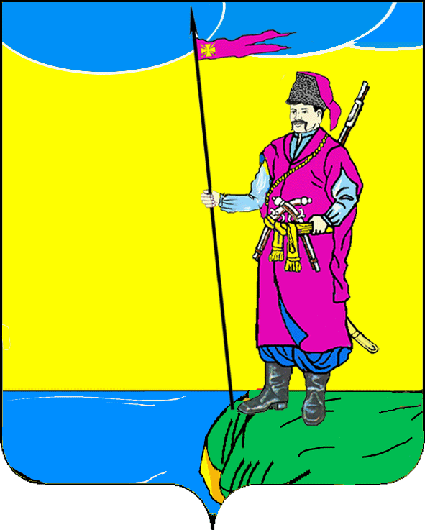 СоветПластуновского сельского поселенияДинского районаРЕШЕНИЕот 31.05.2021 г.								№ 105-29/4станица ПластуновскаяОб утверждении отчета об исполнениибюджета Пластуновского сельского поселенияДинского района за 2020 годВ соответствии со статьями  264.2,  264.5, 264.6 Бюджетного кодекса Российской Федерации, статьями 26, 73 Устава Пластуновского сельского поселения Динского района, статьями 31, 32 Положения о бюджетном устройстве и бюджетном процессе в Пластуновском сельском поселении, утвержденного решением Совета Пластуновского сельского поселения Динского района от 23.12.2005 № 18 с изменениями, внесенными решениями  Совета Пластуновского сельского поселения Динского района от  30.10.2012 г № 203, 27.11.2014 г. № 12, 29.04.2015 г. № 42, 06.02.2019 г. № 249-62/3 Совет Пластуновского сельского поселения РЕШИЛ:1. Утвердить отчет об исполнении бюджета Пластуновского сельского поселения за 2020 год  по доходам в сумме 107 034,8 тыс. рублей, по расходам  в сумме 113 447,6 тыс. рублей:	1) Доходы бюджета Пластуновского сельского поселения Динского района за 2020 год согласно приложению 1  к настоящему решению;2) Доходы бюджета Пластуновского сельского поселения Динского района за 2020 год по кодам видов доходов, подвидов доходов, классификации операций сектора государственного управления, относящихся к доходам местного бюджета согласно приложению 2 к настоящему решению;3) Расходы бюджета Пластуновского сельского поселения Динского района за 2020 год по ведомственной структуре расходов согласно  приложению 3  к настоящему  решению;	4) Расходы бюджета Пластуновского сельского поселения Динского района за 2020 год по разделам и подразделам классификации расходов бюджета согласно  приложению  4 к настоящему решению;	5) Источники финансирования дефицита бюджета Пластуновского сельского поселения Динского района за 2020 год по кодам классификации источников финансирования дефицитов бюджетов согласно  приложению 5 к настоящему решению;	6) Расходование средств резервного фонда администрации Пластуновского сельского поселения за 2020 год согласно приложению 6 к настоящему  решению;	7) Расходование бюджета Пластуновского сельского поселения Динскеого района в 2020 году на исполнение муниципальных программ Пластуновского сельского поселения Динского района согласно приложению 7 к настоящему  решению;	8) Сведения о численности муниципальных служащих, работников муниципальных учреждений Пластуновского сельского поселения и фактических расходах на их денежное содержание согласно приложению 8 к настоящему  решению.2. Опубликовать настоящее решение в газете «Пластуновские известия».3. Настоящее решение вступает в силу со дня его опубликования.Председатель Совета Пластуновского сельского поселения							М.Г.КулишГлава Пластуновского сельского поселения							С.К.ОлейникПРИЛОЖЕНИЕ № 1УТВЕРЖДЕНРешением Совета муниципального образования Пластуновское сельское поселение Динского  районаот 31.05.2021 г. № 105-29/4Доходы бюджета Пластуновского сельского поселения Динского района за 2020 год (тыс. рублей)Начальник финансового отдела 											С.М. АлексееваПРИЛОЖЕНИЕ № 2УТВЕРЖДЕНРешением Совета муниципального образования Пластуновское сельское поселение Динского  районаот 31.05.2021 г. № 105-29/4Доходы бюджета Пластуновского сельского поселения Динского района за 2020 годпо кодам видов доходов, подвидов доходов, классификации операций сектора государственного управления, относящихся к доходам местного бюджета(тыс. рублей)Начальник финансового отдела 											С.М. АлексееваПРИЛОЖЕНИЕ № 3УТВЕРЖДЕНРешением Совета муниципального образования Пластуновское сельское поселение Динского  районаот 31.05.2021 г. № 105-29/4Расходы бюджета Пластуновского сельского поселения Динского района за 2020 годпо ведомственной структуре расходов(тыс. рублей)Начальник финансового отдела 										С.М. АлексееваПРИЛОЖЕНИЕ № 4УТВЕРЖДЕНРешением Совета муниципального образования Пластуновское сельское поселение Динского  районаот 31.05.2021 г. № 105-29/4Расходы бюджета Пластуновского сельского поселения Динского района за 2020 годпо разделам и подразделам классификации расходов бюджета(тыс. рублей)Начальник финансового отдела 										С.М. АлексееваПРИЛОЖЕНИЕ № 5УТВЕРЖДЕНРешением Совета муниципального образования Пластуновское сельское поселение Динского  районаот 31.05.2021 г. № 105-29/4Источники финансирования дефицита бюджета Пластуновского сельского поселения Динского района за 2020 год по кодам классификации источников финансирования дефицитов бюджетов(тыс. рублей)Начальник финансового отдела 										С.М. АлексееваПРИЛОЖЕНИЕ № 6УТВЕРЖДЕНРешением Совета муниципального образования Пластуновское сельское поселение Динского  районаот 31.05.2021 г. № 105-29/4Расходование средств резервного фондаадминистрации Пластуновского сельского поселения за 2020 год(тыс. рублей)Начальник финансового отдела					С.М. АлексееваПРИЛОЖЕНИЕ № 7УТВЕРЖДЕНРешением Совета муниципального образования Пластуновское сельское поселение Динского  районаот 31.05.2021 г. № 105-29/4Расходование бюджета Пластуновского сельского поселения Динскеого района в 2020 году на исполнение муниципальных программ Пластуновского сельского поселения Динского района(тыс. рублей)Начальник финансового отдела						С.М.АлексееваПРИЛОЖЕНИЕ № 8УТВЕРЖДЕНРешением Совета муниципального образования Пластуновское сельское поселение Динского  районаот 31.05.2021 г. № 105-29/4СведенияО численности муниципальных служащих, работников муниципальных учреждений Пластуновского сельского поселения и фактических расходах на их денежное содержаниеЧисленность муниципальных служащих и работников муниципальных учреждений Пластуновского сельского поселения за 2020 год составила 48 человека, в том числе по учреждениям:- администрация Пластуновского сельского поселения Динского района - 10 человек;в том числе муниципальных служащих - 9 человек;- муниципальное бюджетное учреждение «Культурно-досуговое объединение ст.Пластуновской» - 23 человек;- муниципальное бюджетное учреждение по физическому развитию, спорту и молодежной политике Пластуновского сельского поселения «Лидер» - 2 человека;- муниципальное казенное учреждение «Обеспечение хозяйственного обслуживания Пластуновского сельского поселения» - 13 человек;	Фактические расходы на денежное содержание муниципальных служащих и работников муниципальных учреждений Пластуновского сельского поселения за 2020 год составила 20 014,2 тыс. рублей.Начальник финансового отдела						С.М.АлексееваПОЯСНИТЕЛЬНАЯ  ЗАПИСКАк проекту решения Совета Пластуновского сельского поселенияДинского района «Об утверждении отчета об исполнениибюджета Пластуновского сельского поселенияДинского района за 2020 год»Пояснительная записка к проекту решения Совета Пластуновского сельского поселения Динского района «Об утверждении отчета об исполнении бюджета Пластуновского сельского поселения Динского района за 2020 год» (далее - проект решения) подготовлена в рамках составления проекта отчета об исполнении бюджета Пластуновского сельского поселения Динского района за 2020 год. Проект решения подготовлен в соответствии с требованиями Бюджетного кодекса Российской Федерации, Налогового кодекса Российской Федерации и Положением о бюджетном устройстве и бюджетном процессе в Пластуновском сельском поселении, утвержденном решением Совета  Пластуновского сельское поселение Динского района от 23.12.2005 года №18 (с изменениями, внесенными  решениями Совета Пластуновского сельское поселение Динского района от 30.10.2012 года № 203, от 27.11.2014 года № 12, от 29.04.2015 года № 42, 06.02.2019 г. № 249-62/3).Доходная часть бюджетаВ 2020 году исполнение бюджета Сельского поселения осуществлялось в соответствии с решением от 24.12.2019 г. № 21-05/4 «О бюджете Пластуновского сельского поселения на 2020 год».Статьей 1 данного решения Совета были утверждены основные характеристики бюджета Сельского поселения на 2020 год, в том числе общий объем доходов утвержден в размере 49 492,3 тыс. рублей.С учетом внесенных в доходную часть бюджета изменений окончательно утвержденный объем доходов на 2020 год (решение Совета Пластуновского сельского поселения от 18.12.2020г. №80-22/4) составил           104 786,0 тыс. рублей, в том числе: собственные доходы в размере 39 078,6тыс. рублей и безвозмездные поступления в размере 65 707,4 тыс. рублей.Кассовое исполнение доходной части бюджета поселения за 2020 год составило 107 034,8 тыс. рублей или 102,1 % от запланированного объема доходов.Источниками поступлений в бюджет поселения являются собственные доходы и безвозмездные поступления, доля которых в общей сумме фактически поступивших доходов бюджета в 2020 году составила 39,9 % и 60,1% соответственно. По сравнению с 2019 годом доля собственных доходов в общем объеме снизилась на 20 процентных пунктов в связи с реализацией на территории поселения первого этапа федерального проекта «Формирование современной городской среды».Поступление собственных доходов за 2020 год составило 42 658,9 тыс. рублей, план исполнен на 109,2 %. Темп роста к 2019 году составил 120,2 %.В структуре собственных доходов доля налоговых поступлений составляет 98,2 % (41 882,0 тыс. рублей), неналоговых поступлений 1,8% (776,9 тыс. рублей).Согласно анализу динамики уровня доходов бюджета Пластуновского сельского поселения исполнение доходной части бюджета 2020 года по отношению к 2019 году составляет 181,1 %, в том числе по собственным доходам 120,2 %.Налоговые доходы на 2020 год запланированы в сумме 38 372,9 тыс. рублей, исполнение составило 41 882,0 тыс. рублей, годовой план исполнен на 120,7 %.В 2020 году наибольшее поступление в бюджет поселения налоговых доходов обеспечено следующими налогами:- налог на доходы физических лиц – 18 610,8 тыс. рублей или 44,4 %;- земельный налог – 9 872,6 тыс. рублей или 23,6 %;- акцизы по подакцизным товарам (продукции), производимым на территории РФ – 5 012,0 тыс. рублей или 12,0 %;- налог на имущество физических лиц – 4 944,5 тыс. рублей или 11,8 %;- единый сельскохозяйственный налог – 3 442,1 тыс. рублей или 8,2 %;.Поступление в 2020 году превысило плановые показатели по следующим налоговым доходам, исполнение составило:- налог на доходы физических лиц - 18 610,8 тыс. рублей (112,1 %);- единый сельскохозяйственный налог – 3 442,1 тыс. рублей (169,1 %);- налог на имущество физических лиц – 4 944,5 тыс. рублей (106,2 %);- земельный налог- 9 872,6 тыс. рублей (108,7 %).Решением Совета Пластуновского сельского поселения от 31.10.2016 г. № 114-31/3 «О земельном налоге» с внесенными изменениями от 29.11.2017г. № 184-46/3 установлены льготы и пониженные ставки по земельному налогу. Согласно отчета ФНС России форма 5-МН за 2019 год, сумма выпадающих доходов по земельному налогу в 2020 году составила:- в соответствии с п.2 ст. 387 НК РФ, выпадающие доходы по земельному налогу по физическим лицам составили (316 льготникам) - 307,0 тыс. рублей;- в соответствии с п. 5 ст. 391 НК РФ, по 2356 льготникам, выпадающие доходы составили 986,0 тыс. рублей;- в соответствии со ст. 395 НК РФ, выпадающие доходы по земельному налогу по 2 юридическим лицам составили 376,0 тыс. рублей;- в соответствии с п.2 ст. 387 НК РФ, выпадающие доходы по земельному налогу по 2 юридическим лицам составили 305,0 тыс. рублей . - в связи с применением пониженной налоговой ставки в отношении земельных участков, приобретенных (предоставленных) для личного подсобного хозяйства, садоводства, огородничества или животноводства, а также дачного хозяйства выпадающие доходы составили 1 639,0 тыс. рублей.Общий объем выпадающих доходов в 2020 году по земельному налогу составил 3 613,0 тыс. рублей.Льготы и ставки по налогу на имущество физических лиц установлены статьями 406, 407 Налогового Кодекса РФ (глава 32 «Налог на имущество физических лиц»). Налоговые льготы предоставлены федеральным законодательством 1 670 налогоплательщикам на сумму 2 200,0 тыс. рублей, дополнительные льготы по решению Совета Пластуновского сельского поселения не устанавливались. Решением Совета Пластуновского сельского поселения от 15.09.2016 г. № 112 «О налоге на имущество физических лиц» с внесенными изменениями № 185-46/3 от 29.11.2017 г.; № 229-58/3 от 09.11.2018 г.; № 241-60/3 от 20.12.2018 приняты пониженные ставки в отношении объектов налогообложения, включенных в перечень, определяемый в соответствии с п. 7 ст. 378.2 НК РФ, в отношении объектов налогообложения, предусмотренных абз. 2 п. 10 ст. 378.2 НК РФ. Сумма выпадающих доходов в 2020 году по налогу на имущество физических лиц составила 3 796,0 тыс. рублей по 85 объектам налогообложения.Недоимка по налогам по состоянию на 01.01.2020 года составила:- налог на имущество физических лиц 1 784,0 тыс. рублей;- земельный налог 2 263,6 тыс. рублей.Неналоговые доходы на 2020 год запланированы в сумме 705,7 тыс. рублей, исполнение годовых назначений составило 776,9 тыс. рублей или 110,1 % от плана.Поступление в бюджет поселения неналоговых доходов в 2020 году обеспечено следующими доходами:- доходы от сдачи в аренду имущества – 464,9 тыс. рублей (112,2%);- прочие неналоговые доходы – 200,0 тыс. рублей (111,1%);- штрафы, санкции, возмещение ущерба – 24,5 тыс. рублей;- прочие поступления от использования имущества – 2,2 тыс. рублей;- Доходы от реализации иного имущества – 85,3 тыс. рублей.Безвозмездные поступления в бюджете поселения запланированы на 2020 год в размере 65 707,4 тыс. рублей и согласно представленного «Отчета» исполнены на 98,0 % от годового назначения. Не исполнены субсидии бюджетам бюджетной системы и муниципальных образований в связи с уменьшением объема работ по ремонту водопровода. Безвозмездные поступления составили 61,1 % в общей сумме поступивших доходов бюджета поселения, в том числе:- дотации бюджетам субъектов РФ и муниципальных образований – 9 981,4 тыс. рублей 15,5 % от общей суммы безвозмездных поступлений);- субсидии бюджетам поселений – 52 650,8 тыс. рублей (81,8 %);- субвенции бюджетам поселений на выполнение передаваемых полномочий субъектов РФ – 493,7 тыс. рублей (0,8 %);- иные межбюджетные трансферты – 1 250,0 тыс. рублей (1,9 %).Оценка исполнения расходной части бюджетаПластуновского сельского поселенияИсполнение расходной части бюджета поселения в 2020 году осуществлялось на основании сводной бюджетной росписи.Сводной бюджетной росписью бюджета Сельского поселения бюджетные ассигнования по расходам на 2020 год утверждены в объеме 68 739,1 тыс. рублей, что также соответствует решению Совета от 20.12.2018 г. № 240-60/3 (с изменениями и дополнениями).Все расходы бюджета поселения группируются по десяти разделам, а именно: Наибольшие расходы запланированы по разделу 05 00 «Жилищно-коммунальное хозяйство» в размере 61 021,5 тыс. рублей или 53,1 %; 01 00 «Общегосударственные расходы» в размере 17 364,9 тыс. рублей или 15,1 %, 04 00 «Национальная экономика» в размере 16 017,4 тыс. рублей или 14,0 % и 08 00 «Культура и кинематография» в размере 15 927,2 тыс. рублей или 13,9 %. По разделу 04 00 «Национальная безопасность и правоохранительная деятельность» запланирована наименьшая сумма бюджетных назначений 168,0 тыс. рублей или 0,1 %. Фактическое исполнение расходной части бюджета Пластуновского сельского поселения за 2020 год составило 113 447,6 тыс. рублей или 98,7 % к плановым показателям с учётом всех внесённых в бюджет изменений и 236,9 % по отношению к первоначально планируемым расходам (47 892,3 тыс. рублей). В абсолютном выражении исполнение по расходам составило на 1 489,4 тыс. рублей меньше, чем утверждено бюджетом с учётом внесенных изменений. В 2020 году на реализацию целевых программ из бюджета поселения выделено 89 577,0 тыс. рублей, что на 217,0 % выше, чем в 2019 году, бюджетные средства были израсходованы в размере 88 198,4 тыс. рублей, процент исполнения составил 98,5 %.Согласно решению Совета муниципального образования Пластуновское сельское поселение от 24.12.2019 года № 21-05/4 «О бюджете Пластуновского сельского поселения на 2020 год» в бюджете поселения на 2020, год первоначально запланированы к исполнению  8 муниципальных программ, бюджетные ассигнования на исполнение программ запланированы в размере 25 932,9 тыс. рублей, что составило 54,1 % от общего объема расходов.В течение 2020 года постановлениями администрации Пластуновского сельского поселения в муниципальные программы вносились изменения и дополнения и соответственно в решение Совета муниципального образования Пластуновское сельское поселение от 24.12.2019 года № 21-05/4 «О бюджете Пластуновского сельского поселения на 2020 год» так же внесены дополнения и изменения в части объема финансирования муниципальных программ. Согласно всех внесенных изменений запланированы к исполнению 9 муниципальных программ, бюджетные ассигнования на исполнение программ запланированы в размере 89 577,0 тыс. рублей, что составило 77,9 % от общего объема расходов.Исполнение бюджета Пластуновского сельского поселения в разрезе разделов и подразделов за 2020 год составило:исполнение по разделу 01 00 «Общегосударственные вопросы» составило 17 261,8 тыс. рублей, что составляет 15,2 % от общего объема расходов сельского поселения. Выполнение плановых назначений по данному разделу составило 99,4 % в том числе по:- подразделу 01 02 «Функционирование высшего должностного лица муниципального образования» на выполнение установленных функций израсходовано 1 025,2 тыс. рублей. Бюджетные назначения исполнены на 100,0%. Содержание высшего должностного лица в 2020 году увеличилось по сравнению с 2019 годом на 37,6 тыс. рублей или на 3,8 %;- подразделу 01 04 «Функционирование местных администраций» израсходовано 6 785,5 тыс. рублей, в том числе на образование и организацию деятельности административных комиссий – 7,6 тыс. рублей. Бюджетные назначения по данному подразделу исполнены на 99,4 %. Исполнение бюджетных обязательств в 2020 году увеличилось по сравнению с 2019 годом на 338,1 тыс. рублей или на 5,2 %;- подразделу 01 06 «Обеспечение деятельности финансовых, налоговых и таможенных органов и органов финансового надзора» израсходовано 323,0 тыс. рублей. Бюджетные назначения по данному подразделу исполнены на 100,0%;- подразделу 01 11 «Резервные фонды» плановые бюджетные назначения в размере 40,0 тыс. рублей не использованы;- подразделу 01 13 «Другие общегосударственные вопросы» израсходовано 9 128,1 тыс. рублей. Бюджетные назначения по подразделу исполнены на 99,8% и распределены следующим образом:- на содержание муниципального казенного учреждения «Обеспечение хозяйственного обслуживания Пластуновского сельского поселения» в размере 8 656,3 тыс. рублей, что на 43,2 тыс. рублей выше, чем в 2019 году. Бюджетные назначения по данному подразделу исполнены на 99,8%; - на реализацию мероприятий муниципальной программы муниципального образования (на проведение работ по уточнению записей в похозяйственных книгах сельского поселения израсходовано в 2020 году расходов 125,9 тыс. рублей или 99,9% от плановых назначений.По разделу 02 00 «Национальная оборона» бюджетные средства израсходованы в размере 486,1 тыс. рублей, что составляет 0,4% от общего объема расходов сельского поселения. Выполнение плановых назначений по разделу составило 100,0%. Все средства были израсходованы по подразделу 02 03 «Мобилизационная и вневойсковая подготовка».По разделу 03 00 «Национальная безопасность и правоохранительная деятельность» бюджетные средства израсходованы в размере 168,0 тыс. рублей, что составляет 0,1 % от общего объема расходов сельского поселения. Выполнение плановых назначений по разделу составило 100,0 %.  Средства были израсходованы по подразделу 03 09 «Защита населения и территории от чрезвычайных ситуаций природного и техногенного характера, гражданская оборона». По разделу 04 00 «Национальная экономика» бюджетные средства израсходованы в размере 15 841,8 тыс. рублей или 14,1 % от общей суммы расходов бюджета сельского поселения. Выполнение плановых назначений по разделу составило 98,9 %, в том числе:- подразделу 04 01 «Общеэкономические вопросы» израсходовано 43,1 тыс. рублей на участие в организации временного трудоустройства несовершеннолетних граждан в возрасте от 14 до 18 лет в свободное от учебы время. Бюджетные назначения по данному подразделу исполнены на 100,0%;- по подразделу 04 09 «Дорожное хозяйство (дорожные фонды)» израсходовано 15 409,4 тыс. рублей на реализацию муниципальной программы «Комплексное развитие систем транспортной инфраструктуры и дорожного хозяйства» (краевой бюджет – 7 802,0 тыс. рублей, местный бюджет – 7 607,4 тыс. рублей).В муниципальную программу «Комплексное развитие систем транспортной инфраструктуры и дорожного хозяйства» входят 2 подпрограммы: «Сети автомобильных дорог» (13 632,9 тыс. рублей), «Повышение безопасности дорожного движения в Пластуновском сельском поселений» (1 916,9 тыс. рублей).Фактически исполнено в 2020 году расходов 15 409,4 тыс. рублей или 99,1 % от плановых назначений. - по подразделу 04 12 «Другие вопросы в области национальной экономики» израсходовано 389,3 тыс. рублей. Бюджетные назначения исполнены на 91,7 %.По разделу 05 00 «Жилищно-коммунальное хозяйство» бюджетные средства израсходованы в размере 59 816,0 тыс. рублей или 52,7 % от общей суммы расходов бюджета Сельского поселения. Выполнение плановых назначений по разделу составило 98,0 %, в том числе:- по подразделу 05 02 «Коммунальное хозяйство» израсходовано 
11 297,8  тыс. рублей. Бюджетные назначения исполнены на 90,4 % в связи с уменьшением объема работ по ремонту водопроводных сетей;- по подразделу 05 03 «Благоустройство» израсходовано 
48 518,2тыс. рублей. Бюджетные назначения исполнены на 100,0 %. По разделу 08 00 «Культура, кинематография» бюджетные средства израсходованы в размере 15 926,4 тыс. рублей или 14,0 % от общей суммы расходов бюджета Сельского поселения. Денежные средства направлены на реализацию муниципальной программы «Развитие культуры». Выполнение плановых назначений по разделу составило 100,0 %, в том числе:- подразделу 08 01«Культура» израсходовано 15 755,2 тыс. рублей. Бюджетные назначения исполнены на 100,0%, в том числе:- по подпрограмме «Совершенствование деятельности муниципальных учреждений культуры по представлению муниципальных услуг» на содержание муниципального бюджетного учреждения «Культурно-досуговое объединение станицы Пластуновской» в 2020 году направлено 13 454,4 тыс. рублей. Бюджетные назначения исполнены на 100,0%;- по подпрограмме «Сохранение, использование и популяризация памятников истории и культуры» денежные средства в сумме 2 087,9 тыс. рублей направлены на ремонт памятников и разработку проекта охранных зон. Бюджетные назначения исполнены на 100,0%;- по подразделу 08 04 «Другие вопросы в области культуры, кинематографии, средств массовой информации» денежные средства в сумме 171,2 тыс. рублей направлены на исполнение подпрограммы «Культура Пластуновского сельского поселения» муниципальной программы «Развитие культуры».По разделу 10 00 «Социальная политика» бюджетные средства израсходованы в размере 320,1 тыс. рублей или 0,3 % от общей суммы расходов бюджета Сельского поселения. Выполнение плановых назначений осуществлялось по подразделу 10 01 «Социальное обеспечение населения» и составило 100,0%. Данные средства были направлены на выплаты дополнительного материального обеспечения, доплат к пенсиям 2 муниципальным служащим, вышедшим на пенсию.По разделу 11 00 «Физическая культура и спорт» бюджетные средства израсходованы в размере 2 564,5 тыс. рублей или 2,3 % от общей суммы расходов бюджета сельского поселения. Выполнение плановых назначений по разделу составило 100,0%. Все бюджетные средства были израсходованы по подразделу 11 02 «Массовый спорт» на финансирование муниципального бюджетного учреждения по физическому развитию, спорту и молодежной политике «Лидер» в сумме 1 521,9 тыс. рублей и на работы по разработке и экспертизе проектной, сметной документации на реализацию мероприятия «Строительство малобюджетного спортивного комплекса по ул. Базарной, 82/2 в ст. Пластуновской Динского района Краснодарского края» в сумме 1 042,6 тыс. рублей.По разделу 12 00 «Средства массовой информации» бюджетные средства израсходованы в размере 793,6 тыс. рублей или 0,7 % от общей суммы расходов бюджета сельского поселения. Выполнение плановых назначений по разделу составило 99,7 %. Все расходы отнесены на подраздел 12 04 «Другие вопросы в области средств массовой информации».По разделу 13 00 «Обслуживание государственного и муниципального долга» бюджетные средства израсходованы в размере 269,3 тыс. рублей или 0,2 % от общей суммы расходов бюджета сельского поселения. Выполнение плановых назначений по разделу составило 99,1%.В целом общая сумма расходов в отчетном году (113 447,6тыс. рублей) увеличилась на 58 770,9 тыс. рублей или 207,5 % в сравнении с 2019 годом (54 676,7 тыс. рублей) в связи с увеличением собственных доходов, поступлением безвозмездных средств в виде субсидий, дотаций и иных межбюджетных трансфертов.Глава Пластуновского сельского поселения							С.К.ОлейникНаименование показателяКод классификации доходаБюджет утвержден  решением Совета Пластуновского сельского поселения Динского района от 24.12.2019 г. № 21-05/4 (с последующими изменениями)Кассовое исполнение за 2020 годДОХОДЫ ВСЕГО104 786,0107 034,8Федеральное казначейство1006 001,15 012,0Акцизы по подакцизным товарам (продукции), производимым на территории Российской Федерации100 1 03 02000 01 0000 1106 001,15 012,0Доходы от уплаты акцизов на дизельное топливо, подлежащие распределению между бюджетами субъектов Российской Федерации и местными бюджетами с учетом установленных дифференцированных нормативов отчислений в местные бюджеты100 1 03 02230 01 0000 1102 476,12 311,7Доходы от уплаты акцизов на моторные масла для дизельных и (или) карбюраторных (инжекторных) двигателей, подлежащие распределению между бюджетами субъектов Российской Федерации и местными бюджетами с учетом установленных дифференцированных нормативов отчислений в местные бюджеты100 1 03 02240 01 0000 11025,016,6Доходы от уплаты акцизов на автомобильный бензин, подлежащие распределению между бюджетами субъектов Российской Федерации и местными бюджетами с учетом установленных дифференцированных нормативов отчислений в местные бюджеты100 1 03 02250 01 0000 1103 500,03 109,9Доходы от уплаты акцизов на прямогонный бензин, подлежащие распределению между бюджетами субъектов Российской Федерации и местными бюджетами с учетом установленных дифференцированных нормативов отчислений в местные бюджеты100 1 03 02260 01 0000 1100,0- 426,2Федеральная налоговая служба18232 371,836 870,0Налог на доходы физических лиц182 1 01 02000 01 0000 11016 600,018 610,8Налог на доходы физических лиц с доходов, источником которых является налоговый агент, за исключением доходов, в отношении которых исчисление и уплата налога осуществляются в соответствии со статьями 227, 227.1 и 228 Налогового кодекса Российской Федерации182 1 01 02010 01 0000 11016 080,318 081,2Налог на доходы физических лиц с доходов, полученных от осуществления деятельности физическими лицами, зарегистрированными в качестве индивидуальных предпринимателей, нотариусов, занимающихся частной практикой, адвокатов, учредивших адвокатские кабинеты, и других лиц, занимающихся частной практикой в соответствии со статьей 227 Налогового кодекса Российской Федерации182 1 01 02020 01 0000 110101,2105,5Налог на доходы физических лиц с доходов, полученных физическими лицами в соответствии со статьей 228 Налогового кодекса Российской Федерации182 1 01 02030 01 0000 110339,5343,6Налог на доходы физических лиц в виде фиксированных авансовых платежей с доходов, полученных физическими лицами, являющимися иностранными гражданами, осуществляющими трудовую деятельность по найму на основании патента в соответствии со статьей 227.1 Налогового кодекса Российской Федерации182 1 01 02040 01 0000 11079,080,5Налоги на совокупный доход182 1 05 00000 00 0000 0002 035,03 442,1Единый сельскохозяйственный налог182 1 05 03000 01 0000 1102 035,03 442,1Единый сельскохозяйственный налог182 1 05 03010 01 0000 1102 035,03 442,1Налоги на имущество182 1 06 00000 00 0000 00013 736,814 817,1Налог на имущество физических лиц182 1 06 01000 00 0000 1104 655,24 944,5Налог на имущество физических лиц, взимаемый по ставкам, применяемым к объектам налогообложения, расположенным в границах сельских поселений182 1 06 01030 10 0000 1104 655,24 944,5Земельный налог182 1 06 06000 00 0000 1109 081,69 872,6Земельный налог с организаций, обладающих земельным участком, расположенным в границах сельских поселений182 1 06 06033 10 0000 1102 277,62 594,6Земельный налог с физических лиц, обладающих земельным участком, расположенным в границах сельских поселений182 1 06 06043 10 0000 1106 804,07 278,0Администрация Пластуновского сельского поселения99266 413,165 152,8Доходы от использования имущества, находящегося в государственной и муниципальной собственности992 1 11 00000 00 0000 000416,5467,1Доходы от сдачи в аренду имущества, находящегося в оперативном управлении органов управления сельских поселений и созданных ими учреждений (за исключением имущества муниципальных бюджетных и автономных учреждений)992 1 11 05035 10 0000 120256,4256,4Доходы от сдачи в аренду имущества, составляющего казну сельских поселений (за исключением земельных участков)992 1 11 05075 10 0000 120158,1208,5Прочие поступления от использования имущества, находящегося в собственности сельских поселений (за исключением имущества муниципальных бюджетных и автономных учреждений, а также имущества муниципальных унитарных предприятий, в том числе казенных)992 1 11 09045 10 0000 1202,02,2Доходы от продажи материальных и нематериальных активов992 1 14 00000 00 0000 00085,285,3Доходы от реализации иного имущества, находящегося  в собственности сельских поселений (за исключением имущества муниципальных бюджетных и автономных учреждений, а также имущества муниципальных унитарных предприятий, в том числе казенных), в части реализации  основных средств по указанному имуществу992 1 14 02053 10 0000 41085,285,3Штрафы, санкции, возмещение ущерба992 1 16 00000 00 0000 00024,024,5Административные штрафы, установленные законами субъектов Российской Федерации об административных правонарушениях, за нарушение законов и иных нормативных правовых актов субъектов Российской Федерации992 1 16 02010 02 0000 14014,014,0Административные штрафы, установленные законами субъектов Российской Федерации об административных правонарушениях, за нарушение муниципальных правовых актов992 1 16 02020 02 0000 1404,04,0Штрафы, неустойки, пени, уплаченные в случае просрочки исполнения поставщиком (подрядчиком, исполнителем) обязательств, предусмотренных муниципальным контрактом, заключенным муниципальным органом, казенным учреждением сельского поселения992 1 16 07010 10 0000 1405,05,5Доходы от денежных взысканий (штрафов), поступающие в счет погашения задолженности, образовавшейся до 1 января 2020 года, подлежащие зачислению в бюджет муниципального образования по нормативам, действующим до 1 января 2020 года992 1 16 10123 01 0000 1401,01,0Прочие неналоговые доходы 992 1 17 00000 00 0000 000180,0200,0Прочие неналоговые доходы 992 1 17 05000 00 0000 180180,0200,0Прочие неналоговые доходы бюджетов сельских поселений992 1 17 05050 10 0000 180180,0200,0Безвозмездные поступления992 2 00 00000 00 0000 00065 707,464 375,9Безвозмездные поступления от других бюджетов бюджетной системы Российской Федерации992 2 02 00000 00 0000 00065 707,464 375,9Дотации бюджетам бюджетной системы Российской Федерации992 2 02 10000 00 0000 1509 981,49 981,4Дотации бюджетам сельских поселений на выравнивание бюджетной обеспеченности из бюджета субъекта Российской Федерации992 2 02 15001 10 0000 1508 981,48 981,4Дотации бюджетам сельских поселений на выравнивание бюджетной обеспеченности из бюджетов муниципальных районов992 2 02 16001 10 0000 1501 000,01 000,0Субсидии бюджетам бюджетной системы Российской Федерации (межбюджетные субсидии)992 2 02 20000 00 0000 15053 982,352 650,8Субсидии бюджетам сельских поселений на софинансирование расходных обязательств субъектов Российской Федерации, связанных с реализацией федеральной целевой программы "Увековечение памяти погибших при защите Отечества на 2019 - 2024 годы"992 2 02 25299 10 0000 1501 283,51 283,4Субсидии бюджетам сельских поселений на поддержку отрасли культуры992 2 02 25519 10 0000 150394,8394,8Субсидии бюджетам сельских поселений на реализацию программ формирования современной городской среды992 2 02 25555 10 0000 15035 473,135 473,1Прочие субсидии бюджетам сельских поселений992 2 02 29999 10 0000 15016 830,915 499,5Субвенции бюджетам бюджетной системы Российской Федерации992 2 02 30000 00 0000 150493,7493,7Субвенции бюджетам сельских поселений на выполнение передаваемых полномочий субъектов Российской Федерации992 2 02 30024 10 0000 1507,67,6Субвенции бюджетам сельских поселений на осуществление первичного воинского учета на территориях, где отсутствуют военные комиссариаты992 2 02 35118 10 0000 150486,1486,1Иные межбюджетные трансферты992 2 02 40000 00 0000 1501 250,01 250,0Прочие межбюджетные трансферты, передаваемые бюджетам сельских поселений992 2 02 49999 10 0000 1501 250,01 250,0Наименование показателяКод классификации доходаБюджет утвержден  решением Совета Пластуновского сельского поселения Динского района от 24.12.2019 г. № 21-05/4  (с последующими изменениями)Кассовое исполнение за 2020 годДОХОДЫ ВСЕГО104 786,0107 034,8Налоговые и неналоговые доходы1 00 00000 00 0000 00039 078,642 658,9Налоги на прибыль, доходы1 01 00000 00 0000 00016 600,018 610,8Налог на доходы физических лиц1 01 02000 01 0000 11016 600,018 610,8Налог на доходы физических лиц с доходов, источником которых является налоговый агент, за исключением доходов, в отношении которых исчисление и уплата налога осуществляются в соответствии со статьями 227, 227.1 и 228 Налогового кодекса Российской Федерации1 01 02010 01 0000 11016 080,318 081,2Налог на доходы физических лиц с доходов, полученных от осуществления деятельности физическими лицами, зарегистрированными в качестве индивидуальных предпринимателей, нотариусов, занимающихся частной практикой, адвокатов, учредивших адвокатские кабинеты, и других лиц, занимающихся частной практикой в соответствии со статьей 227 Налогового кодекса Российской Федерации1 01 02020 01 0000 110101,2105,5Налог на доходы физических лиц с доходов, полученных физическими лицами в соответствии со статьей 228 Налогового кодекса Российской Федерации1 01 02030 01 000 110339,5343,6Налог на доходы физических лиц в виде фиксированных авансовых платежей с доходов, полученных физическими лицами, являющимися иностранными гражданами, осуществляющими трудовую деятельность по найму на основании патента в соответствии со статьей 227.1 Налогового кодекса Российской Федерации1 01 02040 01 0000 11079,080,5Налоги на товары (работы, услуги), реализуемые на территории Российской Федерации1 03 00000 00 0000 0006 001,15 012,0Акцизы по подакцизным товарам (продукции), производимым на территории Российской Федерации1 03 02000 01 0000 1106 001,15 012,0Доходы от уплаты акцизов на дизельное топливо, подлежащие распределению между бюджетами субъектов Российской Федерации и местными бюджетами с учетом установленных дифференцированных нормативов отчислений в местные бюджеты1 03 02230 01 0000 1102 476,12 311,7Доходы от уплаты акцизов на моторные масла для дизельных и (или) карбюраторных (инжекторных) двигателей, подлежащие распределению между бюджетами субъектов Российской Федерации и местными бюджетами с учетом установленных дифференцированных нормативов отчислений в местные бюджеты1 03 02240 01 0000 11025,016,6Доходы от уплаты акцизов на автомобильный бензин, подлежащие распределению между бюджетами субъектов Российской Федерации и местными бюджетами с учетом установленных дифференцированных нормативов отчислений в местные бюджеты1 03 02250 01 0000 1103 500,03 109,9Доходы от уплаты акцизов на прямогонный бензин, подлежащие распределению между бюджетами субъектов Российской Федерации и местными бюджетами с учетом установленных дифференцированных нормативов отчислений в местные бюджеты1 03 02260 01 0000 1100,0- 426,2Налоги на совокупный доход1 05 00000 00 0000 0002 035,03 442,1Единый сельскохозяйственный налог1 05 03000 01 0000 1102 035,03 442,1Единый сельскохозяйственный налог1 05 03010 01 0000 1102 035,03 442,1Налоги на имущество1 06 00000 00 0000 00013 736,814 817,1Налог на имущество физических лиц1 06 01000 00 0000 1104 655,24 944,5Налог на имущество физических лиц, взимаемый по ставкам, применяемым к объектам налогообложения, расположенным в границах сельских поселений1 06 01030 10 0000 1104 655,24 944,5Земельный налог1 06 06000 00 0000 1109 081,69 872,6Земельный налог с организаций, обладающих земельным участком, расположенным в границах сельских поселений1 06 06033 10 0000 1102 277,62 594,6Земельный налог с физических лиц, обладающих земельным участком, расположенным в границах сельских поселений1 06 06043 10 0000 1106 804,07 278,0Доходы от использования имущества, находящегося в государственной и муниципальной собственности1 11 00000 00 0000 000416,5467,1Доходы, получаемые в виде арендной либо иной платы за передачу в возмездное пользование государственного и муниципального имущества (за исключением имущества бюджетных и автономных учреждений, а также имущества государственных и муниципальных унитарных предприятий, в том числе казенных)1 11 05000 00 0000 120414,5464,9Доходы от сдачи в аренду имущества, находящегося в оперативном управлении органов управления сельских поселений и созданных ими учреждений (за исключением имущества муниципальных бюджетных и автономных учреждений)1 11 05035 10 0000 120256,4256,4Доходы от сдачи в аренду имущества, составляющего казну сельских поселений (за исключением земельных участков)1 11 05075 10 0000 120158,1208,5Прочие поступления от использования имущества, находящегося в собственности сельских поселений (за исключением имущества муниципальных бюджетных и автономных учреждений, а также имущества муниципальных унитарных предприятий, в том числе казенных)1 11 09045 10 0000 1202,02,2Доходы от продажи материальных и нематериальных активов1 14 00000 00 0000 00085,285,3Доходы от реализации имущества, находящегося в государственной и муниципальной собственности (за исключением движимого имущества бюджетных и автономных учреждений, а также имущества государственных и муниципальных унитарных предприятий, в том числе казенных)1 14 02000 00 0000 00085,285,3Доходы от реализации иного имущества, находящегося  в собственности сельских поселений (за исключением имущества муниципальных бюджетных и автономных учреждений, а также имущества муниципальных унитарных предприятий, в том числе казенных), в части реализации  основных средств по указанному имуществу1 14 02053 10 0000 41085,285,3Штрафы, санкции, возмещение ущерба1 16 00000 00 0000 00024,024,5Административные штрафы, установленные законами субъектов Российской Федерации об административных правонарушениях1 16 02000 02 0000 14018,018,0Административные штрафы, установленные законами субъектов Российской Федерации об административных правонарушениях, за нарушение законов и иных нормативных правовых актов субъектов Российской Федерации1 16 02010 02 0000 14014,014,0Административные штрафы, установленные законами субъектов Российской Федерации об административных правонарушениях, за нарушение муниципальных правовых актов1 16 02020 02 0000 1404,04,0Штрафы, неустойки, пени, уплаченные в соответствии с законом или договором в случае неисполнения или ненадлежащего исполнения обязательств перед государственным (муниципальным) органом, органом управления государственным внебюджетным фондом, казенным учреждением, Центральным банком Российской Федерации, иной организацией, действующей от имени Российской Федерации1 16 07000 00 0000 1405,05,5Штрафы, неустойки, пени, уплаченные в случае просрочки исполнения поставщиком (подрядчиком, исполнителем) обязательств, предусмотренных муниципальным контрактом, заключенным муниципальным органом, казенным учреждением сельского поселения1 16 07010 10 0000 1405,05,5Платежи в целях возмещения причиненного ущерба (убытков)1 16 10000 00 0000 1401,01,0Доходы от денежных взысканий (штрафов), поступающие в счет погашения задолженности, образовавшейся до 1 января 2020 года, подлежащие зачислению в бюджет муниципального образования по нормативам, действующим до 1 января 2020 года1 16 10123 01 0000 1401,01,0Прочие неналоговые доходы 1 17 00000 00 0000 000180,0200,0Прочие неналоговые доходы 1 17 05000 00 0000 180180,0200,0Прочие неналоговые доходы бюджетов сельских поселений1 17 05050 10 0000 180180,0200,0Безвозмездные поступления2 00 00000 00 0000 00065 707,464 375,9Безвозмездные поступления от других бюджетов бюджетной системы Российской Федерации2 02 00000 00 0000 00065 707,464 375,9Дотации бюджетам бюджетной системы Российской Федерации2 02 10000 00 0000 1509 981,49 981,4Дотации бюджетам сельских поселений на выравнивание бюджетной обеспеченности из бюджета субъекта Российской Федерации2 02 15001 10 0000 1508 981,48 981,4Дотации бюджетам сельских поселений на выравнивание бюджетной обеспеченности из бюджетов муниципальных районов2 02 16001 10 0000 1501 000,01 000,0Субсидии бюджетам бюджетной системы Российской Федерации (межбюджетные субсидии)2 02 20000 00 0000 15053 982,352 650,8Субсидии бюджетам сельских поселений на софинансирование расходных обязательств субъектов Российской Федерации, связанных с реализацией федеральной целевой программы "Увековечение памяти погибших при защите Отечества на 2019 - 2024 годы"2 02 25299 10 0000 1501 283,51 283,4Субсидии бюджетам сельских поселений на поддержку отрасли культуры2 02 25519 10 0000 150394,8394,8Субсидии бюджетам сельских поселений на реализацию программ формирования современной городской среды2 02 25555 10 0000 15035 473,135 473,1Прочие субсидии бюджетам сельских поселений2 02 29999 10 0000 15016 830,915 499,5Субвенции бюджетам бюджетной системы Российской Федерации2 02 30000 00 0000 150493,7493,7Субвенции бюджетам сельских поселений на выполнение передаваемых полномочий субъектов Российской Федерации2 02 30024 10 0000 1507,67,6Субвенции бюджетам сельских поселений на осуществление первичного воинского учета на территориях, где отсутствуют военные комиссариаты2 02 35118 10 0000 150486,1486,1Иные межбюджетные трансферты2 02 40000 00 0000 1501 250,01 250,0Прочие межбюджетные трансферты, передаваемые бюджетам сельских поселений2 02 49999 10 0000 1501 250,01 250,0Наименование показателяВедомствоФКРКЦСРКВРБюджет утвержден  решением Совета Пластуновского сельского поселения Динского района от 24.12.2019 г. № 21-05/4  (с последующими изменениями)Кассовое исполнение за 2020 год% исполнения12345678ВСЕГО РАСХОДОВ114 937,0113 447,698,7Администрация  Пластуновского сельского поселения992114 937,0113 447,698,7Общегосударственные вопросы99201 0017 364,917 261,899,4Функционирование высшего должностного лица субъекта Российской Федерации и   муниципального образования99201 021 025,21 025,2100,0Обеспечение деятельности высшего органа исполнительной власти муниципального образования99201 0250000000001 025,21 025,2100,0Высшее должностное лицо муниципального образования99201 0250100000001 025,21 025,2100,0Расходы на обеспечение функций органов местного самоуправления99201 0250100001901 025,21 025,2100,0Расходы на выплаты персоналу в целях обеспечения выполнения функций государственными (муниципальными) органами, казенными учреждениями, органами управления государственными внебюджетными фондами99201 0250100001901001 025,21 025,2100,0Функционирование Правительства Российской Федерации, высших исполнительных органов государственной власти субъектов Российской Федерации, местных администраций99201 046 827,56 785,599,4Обеспечение деятельности администрации муниципального образования99201 0451000000006 827,56 785,599,4Обеспечение функционирования администрации муниципального образования99201 0451100000006 819,96 777,999,4Расходы на обеспечение функций органов местного самоуправления99201 0451100001906 819,96 777,999,4Расходы на выплаты персоналу в целях обеспечения выполнения функций государственными (муниципальными) органами, казенными учреждениями, органами управления государственными внебюджетными фондами99201 0451100001901006 468,06 468,0100,0Закупка товаров, работ и услуг для обеспечения государственных (муниципальных) нужд99201 045110000190200255,0215,184,4Иные бюджетные ассигнования99201 04511000019080096,994,897,9Административные комиссии99201 0451200000007,67,6100,0Осуществление отдельных полномочий Краснодарского края по образованию и организации деятельности административных комиссий99201 0451200601907,67,6100,0Закупка товаров, работ и услуг для обеспечения государственных (муниципальных) нужд99201 0451200601902007,67,6100,0Обеспечение деятельности финансовых, налоговых и таможенных органов финансового (финансово-бюджетного) надзора99201 06323,0323,0100,0Обеспечение деятельности контрольно-счетной палаты99201 067500000000323,0323,0100,0Осуществление отдельных полномочий поселений по осуществлению внешнего муниципального контроля за исполнением местных бюджетов99201 067590000000323,0323,0100,0Расходы на обеспечение функций органов местного самоуправления99201 067590000190323,0323,0100,0Межбюджетные трансферты 99201 067590000190500323,0323,0100,0Резервные фонды99201 1140,00,00,0Обеспечение деятельности администрации муниципального образования99201 11510000000040,00,00,0Финансовое обеспечение непредвиденных расходов99201 11515000000040,00,00,0Резервный фонд администрации муниципального образования99201 11515002059040,00,00,0Иные бюджетные ассигнования99201 11515002059080040,00,00,0Другие общегосударственные вопросы99201 139 149,29 128,199,8Муниципальная программа Пластуновского сельского поселения Динского района ««О проведении работ по уточнению записей в похозяйственных книгах в сельском поселении»99201 130100000000126,0125,999,9Проведение уточнения записей в похозяйственных книгах, учета скота и птицы на территории Пластуновского сельского поселения99201 130100100000126,0125,999,9Закупка товаров, работ и услуг для обеспечения государственных (муниципальных) нужд99201 130100100000200126,0125,999,9Обеспечение деятельности администрации муниципального образования99201 1351000000008 677,38 656,399,8Обеспечение хозяйственного обслуживания муниципальных органов99201 1351800000008 677,38 656,399,8Расходы на обеспечение деятельности (оказание услуг) муниципальных учреждений по хозяйственному обслуживанию99201 1351800005908 677,38 656,399,8Расходы на выплаты персоналу в целях обеспечения выполнения функций государственными (муниципальными) органами, казенными учреждениями, органами управления государственными внебюджетными фондами99201 1351800005901006 353,36 353,3100,0Закупка товаров, работ и услуг для обеспечения государственных (муниципальных) нужд99201 1351800005902002 313,02 300,999,5Иные бюджетные ассигнования99201 13518000059080011,02,119,1Непрограммные расходы органов местного самоуправления99201 139900000000345,9345,9100,0Непрограммные расходы99201 139990000000345,9345,9100,0Мероприятия по погашению кредиторской задолженности прошлых лет99201 139990009030345,9345,9100,0Закупка товаров, работ и услуг для муниципальных нужд99201 139990009030200345,9345,9100,0Национальная оборона99202 00486,1486,1100,0Мобилизационная и вневойсковая подготовка99202 03486,1486,1100,0Осуществление первичного воинского учета 99202 035500000000486,1486,1100,0Осуществление первичного воинского учета на территориях, где отсутствуют военные комиссариаты99202 035520000000486,1486,1100,0Осуществление первичного воинского учета на территориях, где отсутствуют военные комиссариаты99202 035520051180486,1486,1100,0Расходы на выплаты персоналу в целях обеспечения выполнения функций государственными (муниципальными) органами, казенными учреждениями, органами управления государственными внебюджетными фондами99202 035520051180100486,1486,1100,0Национальная безопасность и правоохранительная деятельность99203 00168,0168,0100,0Защита населения и территории от чрезвычайных ситуаций природного и техногенного характера, гражданская оборона99203 09168,0168,0100,0Муниципальная программа Пластуновского сельского поселения Динского района «Обеспечение безопасности населения»99203 090300000000168,0168,0100,0Подпрограмма «Мероприятия по  предупреждению и ликвидации чрезвычайных ситуаций, стихийных бедствий и их последствий в Пластуновском сельском поселении»99203 090360000000168,0168,0100,0Проведение неотложных предупредительных (превентивных) или аварийно-восстановительных работ для обеспечения жизнедеятельности населения (в том числе берегоукрепительные работы, земляные работы по повышению уровня рельефа местности или дорог при паводках, наводнениях или  атмосферных осадках, работы  по защите зданий или инженерных коммуникаций от повреждений природного или техногенного характера и другие работы)99203 09036010000070,670,6100,0Закупка товаров, работ и услуг для обеспечения государственных (муниципальных) нужд99203 09036010000020070,670,6100,0Страхование гражданской ответственности владельца опасного объекта (ГТС)99203 09036020000097,497,4100,0Закупка товаров, работ и услуг для обеспечения государственных (муниципальных) нужд99203 09036020000020097,497,4100,0Национальная экономика99204 0016 017,415 841,898,9Общеэкономические вопросы99204 0143,243,1100,0Муниципальная программа Пластуновского сельского поселения Динского района «Развитие физической культуры и спорта»99204 01130000000043,243,1100,0Участие в организации временного трудоустройства несовершеннолетних граждан в возрасте от 14 до 18 лет в свободное от учебы время99204 01130020000043,243,1100,0Предоставление субсидий бюджетным, автономным учреждениям и иным некоммерческим организациям99204 01130020000060043,243,1100,0Дорожное хозяйство (дорожные фонды)99204 0915 549,815 409,499,1Муниципальная программа Пластуновского сельского поселения Динского района «Комплексное развитие систем транспортной инфраструктуры и дорожного хозяйства»99204 09200000000015 549,815 409,499,1Подпрограмма «Сети автомобильных дорог»99204 09201000000013 632,913 492,699,0Содержание сети автомобильных дорог общего пользования и искусственных сооружений на них» в том числе: уборка снега грейдером, подсыпка песком при гололедах, грейдирование, ямочный ремонт, приобретение гравия99204 0920101000001 971,51 971,0100,0Закупка товаров, работ и услуг для обеспечения государственных (муниципальных) нужд99204 0920101000002001 921,51 921,0100,0Иные бюджетные ассигнования99204 09201010000080050,050,0100,0Ремонт автомобильных дорог 99204 0920102000003 370,13 367,199,9Закупка товаров, работ и услуг для обеспечения государственных (муниципальных) нужд99204 0920102000002003 370,13 367,199,9Реализация мероприятий государственной программы Краснодарского края «Развитие сети автомобильных дорог Краснодарского края»99204 0920103000008 291,38 154,598,4Капитальный ремонт и ремонт автомобильных дорог общего пользования местного значения		99204 0920103S24408 291,38 154,598,4Закупка товаров, работ и услуг для муниципальных нужд99204 0920103S24402008 291,38 154,598,4Подпрограмма «Повышение безопасности дорожного движения»99204 0920200000001 916,91 916,8100,0Дислокация дорожных знаков на территории поселения;-Разметка проезжей части, установка отсутствующих дорожных знаков, прочие расходы (уплата штрафов)99204 0920201000001 916,91 916,8100,0Закупка товаров, работ и услуг для обеспечения государственных (муниципальных) нужд99204 0920201000002001 916,91 916,8100,0Другие вопросы в области национальной экономики99204 12424,4389,391,7Муниципальная программа Пластуновского сельского поселения Динского района «Управление муниципальным имуществом»99204 122100000000424,4389,391,7Проведение технической инвентаризации объектов недвижимости, в т.ч. бесхозяйного имущества, изготовление технических и кадастровых паспортов и другие расходы по управлению муниципальной (государственной) собственностью99204 122100100000312,7277,688,8Закупка товаров, работ и услуг для обеспечения государственных (муниципальных) нужд99204 122100100000200292,7257,688,0Иные бюджетные ассигнования99204 12210010000080020,020,0100,0Финансовое обеспечение Проведение кадастровых работ в отношении земельных участков, находящихся в муниципальной собственности, в т.ч. межевание, выполнение топографических съемок, выноса границ в натуру, при необходимости99204 12210020000066,066,0100,0Закупка товаров, работ и услуг для обеспечения государственных (муниципальных) нужд99204 12210020000020066,066,0100,0Финансовое обеспечение на определение рыночной стоимости имущества (проведения независимой оценки стоимости муниципального имущества), определения годового размера арендной платы для последующей передачи в аренду или собственностькадастровых паспортов99204 12210030000037,037,0100,0Закупка товаров, работ и услуг для обеспечения государственных (муниципальных) нужд99204 12210030000020037,037,0100,0Содержание имущества, находящегося в казне99204 1221004000008,78,7100,0Закупка товаров, работ и услуг для обеспечения государственных (муниципальных) нужд99204 1221004000002008,78,7100,0Жилищно-коммунальное хозяйство99205 0061 021,559 816,098,0Коммунальное хозяйство99205 0212 493,711 297,890,4Муниципальная программа Пластуновского сельского поселения Динского района «Комплексное развитие систем коммунальной инфраструктуры»99205 02220000000012 493,711 297,890,4Подготовка предприятий коммунального хозяйства Пластуновского сельского поселения Динского района к работе в зимний период, в том числе возмещение затрат по реконструкции, модернизации, капитальному и текущему ремонту систем теплоснабжения99205 022200300000500,0500,0100,0Иные бюджетные ассигнования99205 022200300000800500,0500,0100,0Реконструкция систем водоснабжения:1.	Изготовление смет, схем водоснабжения;2.	Капитальный ремонт и ремонт систем водоснабжения;3. Прочие затраты в сфере водоснабжения;99205 0222004000001 755,11 755,0100,0Закупка товаров, работ и услуг для обеспечения государственных (муниципальных) нужд99205 0222004000002001 755,11 755,0100,0Мероприятия по обслуживанию ШГРП и газопроводов высокого и низкого давления99205 022200500000121,4120,299,0Закупка товаров, работ и услуг для обеспечения государственных (муниципальных) нужд99205 022200500000200121,4120,299,0Развитие водоснабжения населенных пунктов99205 0222006000009 997,28 802,688,1Развитие систем водоснабжения на территории Пластуновского сельского поселения Динского района99205 0222006S03309 997,28 802,688,1Закупка товаров, работ и услуг для обеспечения государственных (муниципальных) нужд99205 0222006S03302009 997,28 802,688,1Разработка схем электроснабжения, газоснабжения, водоснабжения, теплоснабжения.99205 022200800000120,0120,0100,0Закупка товаров, работ и услуг для обеспечения государственных (муниципальных) нужд99205 022200800000200120,0120,0100,0Благоустройство99205 0348 527,848 518,2100,0Муниципальная программа Пластуновского сельского поселения Динского района «Комплексное развитие систем коммунальной инфраструктуры»99205 0322000000002 395,52 390,099,8Содержание и ремонт уличного освещения. Приобретение фонарей. Оплата коммунальных услуг уличного освещения.99205 0322002000001 916,61 916,5100,0Закупка товаров, работ и услуг для обеспечения государственных (муниципальных) нужд99205 0322002000002001 916,61 916,5100,0Энергосбережение и повышение энергетической эффективности использования электрической энергии при эксплуатации объектов наружного освещения на территории станицы Пластуновской Динского района Краснодарского края99205 032200700000478,9473,598,9Закупка товаров, работ и услуг для обеспечения государственных (муниципальных) нужд99205 032200700000200478,9473,598,9Муниципальная программа Пластуновского сельского поселения Динского района «Использование и охрана земель»99205 03240000000060,059,499,2Предотвращение  и  ликвидация  загрязнения,  истощения, деградации,  порчи,  уничтожения  земель  и  почв  и  иного  негативного  воздействия  на  земли  и почвы, а также обеспечение рационального использования земель, в том числе для восстановления плодородия почв на землях сельскохозяйственного назначения и улучшения земель99205 03240010000010,010,099,8Закупка товаров, работ и услуг для обеспечения государственных (муниципальных) нужд99205 03240010000020010,010,099,8Повышение эффективности использования и охраны земель, обеспечение организации рационального использования и охраны земель: сохранение и повышение плодородия почв, защита земель от зарастания сорными и карантинными растениями (амброзия и др.), кустарниками и мелколесьем, иных видов ухудшения состояния земель99205 03240020000050,049,498,9Закупка товаров, работ и услуг для обеспечения государственных (муниципальных) нужд99205 03240020000020050,049,498,9Муниципальная программа Пластуновского сельского поселения Динского района «Формирование комфортной городской среды»99205 03250000000040 057,440 057,2100,0Благоустройство детской спортивно-игровой площадки в станице Пластуновской, улица Средняя, 77/199205 03250090000083,483,399,8Закупка товаров, работ и услуг для обеспечения государственных (муниципальных) нужд99205 03250090000020083,483,398,9Благоустройство детской игровой площадки в станице Пластуновской, улица Красная (напротив школы №6)99205 032501000000116,6116,599,9Закупка товаров, работ и услуг для обеспечения государственных (муниципальных) нужд99205 032501000000200116,6116,599,9Федеральный проект «Формирование комфортной городской среды»99205 03250F20000039 857,439 857,4100,0Формирование современной городской среды на территории Пластуновского сельского поселения Динского района99205 03250F25555039 857,439 857,4100,0Закупка товаров, работ и услуг для обеспечения государственных (муниципальных) нужд99205 03250F25555020039 857,439 857,4100,0Непрограммные мероприятия в сфере благоустройство99205 0370000000005 434,75 431,499,9Озеленение общественной территории поселения99205 03701000000057,557,5100,0Закупка товаров, работ и услуг для обеспечения государственных (муниципальных) нужд99205 03701000000020057,557,5100,0Организация и содержание мест захоронения99205 037020000000713,8713,7100,0Закупка товаров, работ и услуг для обеспечения государственных (муниципальных) нужд99205 037020000000200713,8713,7100,0Прочие мероприятия по благоустройству поселения99205 0370400000004 663,44 660,299,9Закупка товаров, работ и услуг для обеспечения государственных (муниципальных) нужд99205 0370400000002004 663,44 660,299,9Непрограммные расходы органов местного самоуправления99205 039900000000580,2580,2100,0Непрограммные расходы99205 039990000000580,2580,2100,0Мероприятия по погашению кредиторской задолженности прошлых лет99205 039990009030580,2580,2100,0Закупка товаров, работ и услуг для обеспечения государственных (муниципальных) нужд99205 039990009030200580,2580,2100,0Культура,  кинематография99208 0015 927,215 926,4100,0Культура99208 0115 755,315 755,2100,0Муниципальная программа Пластуновского сельского поселения Динского района «Развитие культуры»99208 01100000000015 542,415 542,3100,0Подпрограмма «Сохранение, использование и популяризация памятников истории и культуры»99208 0110100000002 088,02 087,9100,0Восстановление (ремонт, благоустройство) воинских захоронений на территории Пластуновского сельского поселения Динского района99208 0110100L29901 365,51 365,4100,0Закупка товаров, работ и услуг для обеспечения государственных (муниципальных) нужд99208 0110100L29902001 365,51 365,4100,0Разработка проекта охранных зон99208 011010100000532,5532,5100,0Закупка товаров, работ и услуг для обеспечения государственных (муниципальных) нужд99208 011010100000200532,5532,5100,0Капитальный ремонт, ремонт, благоустройство и создания условий по обеспечению сохранности памятников99208 011012600000190,0190,0100,0Закупка товаров, работ и услуг для обеспечения государственных (муниципальных) нужд99208 011012600000200190,0190,0100,0Подпрограмма «Совершенствование деятельности муниципальных учреждений культуры по представлению муниципальных услуг»99208 01107000000013 454,413 454,4100,0Развитие культурно-досуговой деятельности99208 01107000000013 454,413 454,4100,0Финансовое обеспечение деятельности муниципального бюджетного учреждения культуры99208 01107010000012 715,712 715,7100,0Предоставление субсидий бюджетным, автономным учреждениям и иным некоммерческим организациям99208 01107010000060012 715,712 715,7100,0Компенсация расходов на оплату жилых помещений, отопления и освещения работникам, проживающим и работающим в сельской местности.99208 01107020000045,045,0100,0Предоставление субсидий бюджетным, автономным учреждениям и иным некоммерческим организациям99208 01107020000060045,045,0100,0Капитальный и текущий ремонт, благоустройство территории, материально-техническое обеспечение муниципального бюджетного учреждения культуры «Культурно-досуговое объединение ст. Пластуновской»99208 011070400000250,0250,0100,0Иные межбюджетные трансферты на дополнительную помощь местным бюджетам для решения социально значимых вопросов местного значения99208 011070462980250,0250,0100,0Предоставление субсидий бюджетным, автономным учреждениям и иным некоммерческим организациям99208 011070462980600250,0250,0100,0Поддержка отрасли культуры (Выплаты денежного поощрения лучшим муниципальным учреждениям культуры)99208 011070900000147,9147,9100,0Предоставление субсидий местным бюджетам муниципальных образований Краснодарского края в целях выплат денежного поощрения лучшим муниципальным учреждениям культуры Краснодарского края, находящимся на территориях сельских поселений (Муниципальное бюджетное учреждение культуры "Культурно-досуговое объединение станицы Пластуновской"Пластуновского сельского поселения)99208 0110709L5190147,9147,9100,0Предоставление субсидий бюджетным, автономным учреждениям и иным некоммерческим организациям99208 0110709L5190600147,9147,9100,0Поддержка отрасли культуры (Выплаты денежного поощрения лучшим работникам лучших муниципальных учреждений культуры)99208 011071000000295,8295,8100,0Предоставление субсидий местным бюджетам муниципальных образований Краснодарского края в целях выплат денежного поощрения лучшим работникам лучших муниципальных учреждений культуры Краснодарского края, находящихся на территориях сельских поселений (Иванцова Тамара Юльюсовна, руководитель кружка; Цыганский Василий Владимирович, хормейстер; Цыганский Владимир Васильевич, режиссер культурно-массовых мероприятий; Цыганская Оксана Викторовна,художественный руководитель)99208 0110710L5190295,8295,8100,0Предоставление субсидий бюджетным, автономным учреждениям и иным некоммерческим организациям99208 0110710L5190600295,8295,8100,0Непрограммные расходы органов местного самоуправления99208 019900000000212,9212,9100,0Непрограммные расходы99208 019990000000212,9212,9100,0Мероприятия по погашению кредиторской задолженности прошлых лет99208 019990009030212,9212,9100,0Закупка товаров, работ и услуг для муниципальных нужд99208 019990009030600212,9212,9100,0Другие вопросы в области культуры, кинематографии99208 04171,9171,299,6Муниципальная программа Пластуновского сельского поселения Динского района «Развитие культуры»99208 041000000000152,1151,499,6Подпрограмма «Культура Пластуновского сельского поселения»99208 041060000000152,1151,499,6Проведение мероприятий, посвященных государственным праздникам, памятным датам и знаменательным событиям международного, российского и краевого значения, а также иных мероприятий согласно распоряжениям администрации Пластуновского сельского поселения Динской район (приобретение ценных подарков, сувениров, воздушных шаров, благодарственных писем, почетных грамот, цветов, праздничный салют, концертная программа)99208 041060100000152,1151,499,6Закупка товаров, работ и услуг для обеспечения государственных (муниципальных) нужд99208 041060100000200152,1151,499,6Непрограммные расходы органов местного самоуправления99208 04990000000019,819,8100,0Непрограммные расходы99208 04999000000019,819,8100,0Мероприятия по погашению кредиторской задолженности прошлых лет99208 04999000903019,819,8100,0Закупка товаров, работ и услуг для обеспечения государственных (муниципальных) нужд99208 04999000903020019,819,8100,0Социальная политика99210 00320,1320,1100,0Пенсионное обеспечение99210 01320,1320,1100,0Непрограммные расходы органов местного самоуправления99210 019900000000320,1320,1100,0Непрограммные расходы99210 019990000000320,1320,1100,0Выплата дополнительного материального обеспечения, доплат к пенсиям, пособий и компенсаций99210 019990041210320,1320,1100,0Социальное обеспечение и иные выплаты населению99210 019990041210300320,1320,1100,0Физическая культура и спорт99211 002 564,52 564,5100,0Массовый спорт99211 022 564,52 564,5100,0Муниципальная программа Пластуновского сельского поселения Динского района «Развитие физической культуры и спорта»99211 0213000000002 564,52 564,5100,0Финансовое обеспечение деятельности муниципального бюджетного учреждения99211 0213001000001 521,91 521,9100,0Предоставление субсидий бюджетным, автономным учреждениям и иным некоммерческим организациям99211 0213001000006001 521,91 521,9100,0Разработка и экспертиза проектной, сметной документации на реализацию мероприятия «Строительство малобюджетного спортивного комплекса по ул.Базарной, 82/2 в ст.Пластуновской Динского района Краснодарского края»99211 0213003000001 042,61 042,6100,0Капитальные вложения в объекты государственной (муниципальной) собственности99211 0213003000004001 042,61 042,6100,0Средства массовой информации99212 00795,7793,699,7Другие вопросы в области средств массовой информации99212 04795,7793,699,7Непрограммные расходы органов местного самоуправления99212 049900000000795,7793,699,7Расширение информационного пространства сельского поселения99212 049900000950690,2688,199,7Закупка товаров, работ и услуг для обеспечения государственных (муниципальных) нужд99212 049900000950200690,2688,199,7Непрограммные расходы99212 049990000000105,5105,5100,0Мероприятия по погашению кредиторской задолженности прошлых лет99212 049990009030105,5105,5100,0Закупка товаров, работ и услуг для обеспечения государственных (муниципальных) нужд99212 049990009030200105,5105,5100,0Обслуживание государственного и муниципального долга99213 00271,6269,399,2Обслуживание государственного внутреннего и муниципального долга99213 01271,6269,399,2Обеспечение деятельности высшего органа исполнительной власти муниципального образования99213 015000000000271,6269,399,2Обеспечение деятельности администрации муниципального образования99213 015100000000271,6269,399,2Управление муниципальным долгом99213 015190000000271,6269,399,2Процентные платежи по муниципальному долгу99213 015190010150271,6269,399,2Код бюджет-ной классифи-кацииНаименование расходовБюджет утвержден  решением Совета Пластуновского сельского поселения Динского района от 24.12.2019 г. № 21-05/4  (с последующими изменениями)Кассовое исполнение за 2020 год% исполнения01 00Общегосударственные вопросы17 364,917 261,899,401 02Функционирование высшего должностного лица субъекта Российской Федерации и   местного самоуправления1 025,21 025,2100,001 04Функционирование Правительства Российской Федерации, высших исполнительных органов государственной власти субъектов Российской Федерации, местных администраций6 827,56 785,599,401 06Обеспечение деятельности финансовых, налоговых и таможенных органов и органов финансового (финансово-бюджетного) надзора323,0323,0100,001 11Резервные фонды40,00,00,001 13Другие общегосударственные вопросы9 149,29 128,199,802 00Национальна оборона486,1486,1100,002 03Мобилизационная и вневойсковая подготовка486,1486,1100,003 00Национальная безопасность и правоохранительная деятельность168,0168,0100,003 09Защита населения и территории от чрезвычайных ситуаций природного и техногенного характера, гражданская оборона168,0168,0100,004 00Национальная экономика16 017,415 841,898,904 01Общеэкономические вопросы43,243,1100,004 09Дорожное хозяйство (дорожные фонды)15 549,815 409,499,104 12Другие вопросы в области национальной экономики424,4389,391,705 00Жилищно-коммунальное хозяйство61 021,559 816,098,005 02Коммунальное хозяйство12 493,711 297,890,405 03Благоустройство48 527,848 518,2100,008 00Культура, кинематография15 927,215 926,4100,008 01Культура15 755,315 755,2100,008 04Другие вопросы в области культуры, кинематографии171,9171,299,610 00Социальная политика320,1320,1100,010 01Пенсионное обеспечение320,1320,1100,011 00Физическая культура и спорт2 564,52 564,5100,011 02Массовый спорт2 564,52 564,5100,012 00Средства массовой информации795,7793,699,712 04Другие вопросы в области средств массовой информации795,7793,699,713 00Обслуживание государственного и муниципального долга271,6269,399,213 01Обслуживание государственного внутреннего и муниципального долга271,6269,399,2Всего расходов114 937,0113 447,698,7Наименование показателяКод по бюджетной классификацииКод по бюджетной классификацииБюджет утвержден  решением Совета Пластуновского сельского поселения Динского района от 24.12.2019 г. № 21-05/4  (с последующими изменениями)Кассовое исполнение за 2020 годНеисполненные назначенияНаименование показателяадминистратора источника финансирования источника финансированияБюджет утвержден  решением Совета Пластуновского сельского поселения Динского района от 24.12.2019 г. № 21-05/4  (с последующими изменениями)Кассовое исполнение за 2020 годНеисполненные назначенияИсточники финансирования дефицита бюджета, всего10 151,06 412,7хв том числе:источники внутреннего финансирования дефицита бюджета, из них:- 500,0- 500,00,0Кредиты кредитных организаций в валюте Российской Федерации99201 02 00 00 00 0000 000- 500,0- 500,00,0Погашение бюджетами сельских поселений кредитов от кредитных организаций в валюте Российской Федерации99201 02 00 00 10 0000 810- 500,0- 500,00,0источники внешнего финансирования бюджета, из них:---Изменение остатков средств на счетах по учету средств бюджетов99201 05 00 00 00 0000 00010 651,06 912,73 738,2Увеличение прочих остатков денежных средств  бюджетов сельских поселений99201 05 02 01 10 0000 510- 104 786,0- 107 339,0хУменьшение прочих остатков денежныхсредств бюджетов сельских поселений99201 05 02 01 10 0000 610115 437,0114 251,7хРаздел, подразделРасходыНаправлено на мероприятияУтверждено на 2020 годИсполнено за 2020 год01 11Резервные фонды местных администраций Прочие расходы40 000,00,00Всего расходов40 000,00,00п/пНаименованиеЦСРВРУтверж-дено на 2020 годИспол-нено за 2020 годПро-цент испол-нения 1234567ВСЕГО 114 937,0113 447,698,71.Муниципальная программа Пластуновского сельского поселения Динского района ««О проведении работ по уточнению записей в похозяйственных книгах в сельском поселении»0100000000126,0125,999,9Проведение уточнения записей в похозяйственных книгах, учета скота и птицы на территории Пластуновского сельского поселения0100100000126,0125,999,9Закупка товаров, работ и услуг для муниципальных нужд0100100000200126,0125,999,92.Муниципальная программа Пластуновского сельского поселения Динского района «Обеспечение безопасности населения»0300000000168,0168,0100,0Подпрограмма «Мероприятия по  предупреждению и ликвидации чрезвычайных ситуаций, стихийных бедствий и их последствий в Пластуновском сельском поселении»0360000000168,0168,0100,0Проведение неотложных предупредительных (превентивных) или аварийно-восстановительных работ для обеспечения жизнедеятельности населения (в том числе берегоукрепительные работы, земляные работы по повышению уровня рельефа местности или дорог при паводках, наводнениях или  атмосферных осадках, работы  по защите зданий или инженерных коммуникаций от повреждений природного или техногенного характера и другие работы)036010000070,670,6100,0Закупка товаров, работ и услуг для обеспечения государственных (муниципальных) нужд036010000020070,670,6100,0Страхование гражданской ответственности владельца опасного объекта (ГТС)036020000097,497,4100,0Закупка товаров, работ и услуг для обеспечения государственных (муниципальных) нужд036020000020097,497,4100,0 3.Муниципальная программа Пластуновского сельского поселения Динского района «Комплексное развитие систем транспортной инфраструктуры и дорожного хозяйства»200000000015 549,815 409,499,1Подпрограмма «Сети автомобильных дорог»201000000013 632,913 492,699,0Содержание сети автомобильных дорог общего пользования и искусственных сооружений на них» в том числе: уборка снега грейдером, подсыпка песком при гололедах, грейдирование, ямочный ремонт, приобретение гравия20101000001 971,51 971,0100,0Закупка товаров, работ и услуг для обеспечения государственных (муниципальных) нужд20101000002001 921,51 921,0100,0Иные бюджетные ассигнования201010000080050,050,0100,0Ремонт автомобильных дорог 20102000003 370,13 367,199,9Закупка товаров, работ и услуг для обеспечения государственных (муниципальных) нужд20102000002003 370,13 367,199,9Реализация мероприятий государственной программы Краснодарского края «Развитие сети автомобильных дорог Краснодарского края»20103000008 291,38 154,598,4Капитальный ремонт и ремонт автомобильных дорог общего пользования местного значения20103S24408 291,38 154,598,4Закупка товаров, работ и услуг для обеспечения государственных (муниципальных) нужд20103S24402008 291,38 154,598,4Подпрограмма «Повышение безопасности дорожного движения»20200000001 916,91 916,8100,0Дислокация дорожных знаков на территории поселения;-Разметка проезжей части, установка отсутствующих дорожных знаков, прочие расходы (уплата штрафов)20201000001 916,91 916,8100,0Закупка товаров, работ и услуг для обеспечения государственных (муниципальных) нужд20201000002001 916,91 916,8100,0 4.Муниципальная программа Пластуновского сельского поселения Динского района «Управление муниципальным имуществом»2100000000424,4389,391,7Проведение технической инвентаризации объектов недвижимости, в т.ч. бесхозяйного имущества, изготовление технических и кадастровых паспортов и другие расходы по управлению муниципальной (государственной) собственностью2100100000312,7277,688,8Закупка товаров, работ и услуг для обеспечения государственных (муниципальных) нужд2100100000200292,7257,688,0Иные бюджетные ассигнования210010000080020,020,0100,0Финансовое обеспечение Проведение кадастровых работ в отношении земельных участков, находящихся в муниципальной собственности, в т.ч. межевание, выполнение топографических съемок, выноса границ в натуру, при необходимости210020000066,066,0100,0Закупка товаров, работ и услуг для обеспечения государственных (муниципальных) нужд210020000020066,066,0100,0Финансовое обеспечение на определение рыночной стоимости имущества (проведения независимой оценки стоимости муниципального имущества), определения годового размера арендной платы для последующей передачи в аренду или собственностькадастровых паспортов210030000037,037,0100,0Закупка товаров, работ и услуг для обеспечения государственных (муниципальных) нужд210030000020037,037,0100,0Содержание имущества, находящегося в казне21004000008,78,7100,0Закупка товаров, работ и услуг для обеспечения государственных (муниципальных) нужд21004000002008,78,7100,05.Муниципальная программа Пластуновского сельского поселения Динского района «Комплексное развитие систем коммунальной инфраструктуры»220000000014 889,213 687,891,9Содержание и ремонт уличного освещения. Приобретение фонарей. Оплата коммунальных услуг уличного освещения.22002000001 916,61 916,5100,0Закупка товаров, работ и услуг для обеспечения государственных (муниципальных) нужд22002000002001 916,61 916,5100,0Подготовка предприятий коммунального хозяйства Пластуновского сельского поселения Динского района к работе в зимний период, в том числе возмещение затрат по реконструкции, модернизации, капитальному и текущему ремонту систем теплоснабжения2200300000500,0500,0500,0Иные бюджетные ассигнования2200300000800500,0500,0500,0Реконструкция систем водоснабжения:1.	Изготовление смет, схем водоснабжения;2.	Капитальный ремонт и ремонт систем водоснабжения;3. Прочие затраты в сфере водоснабжения;22004000001 755,11 755,0100,0Закупка товаров, работ и услуг для обеспечения государственных (муниципальных) нужд22004000002001 755,11 755,0100,0Мероприятия по обслуживанию ШГРП и газопроводов высокого и низкого давления2200500000121,4120,299,0Закупка товаров, работ и услуг для обеспечения государственных (муниципальных) нужд2200500000200121,4120,299,0Развитие водоснабжения населенных пунктов22006000009 997,28 802,688,1Развитие систем водоснабжения на территории Пластуновского сельского поселения Динского района22006S03309 997,28 802,688,1Закупка товаров, работ и услуг для обеспечения государственных (муниципальных) нужд22006S03302009 997,28 802,688,1Энергосбережение и повышение энергетической эффективности использования электрической энергии при эксплуатации объектов наружного освещения на территории станицы Пластуновской Динского района Краснодарского края2200700000478,9473,598,9Закупка товаров, работ и услуг для обеспечения государственных (муниципальных) нужд2200700000200478,9473,598,9Разработка схем электроснабжения, газоснабжения, водоснабжения, теплоснабжения.2200800000120,0120,0100,0Закупка товаров, работ и услуг для обеспечения государственных (муниципальных) нужд2200800000200120,0120,0100,06.Муниципальная программа Пластуновского сельского поселения Динского района «Формирование комфортной городской среды»250000000040 057,440 057,2100,0Благоустройство детской спортивно-игровой площадки в станице Пластуновской, улица Средняя, 77/1250090000083,483,399,8Закупка товаров, работ и услуг для обеспечения государственных (муниципальных) нужд250090000020083,483,398,9Благоустройство детской игровой площадки в станице Пластуновской, улица Красная (напротив школы №6)2501000000116,6116,599,9Закупка товаров, работ и услуг для обеспечения государственных (муниципальных) нужд2501000000200116,6116,599,9Федеральный проект «Формирование комфортной городской среды»250F20000039 857,439 857,4100,0Формирование современной городской среды на территории Пластуновского сельского поселения Динского района250F25555039 857,439 857,4100,0Закупка товаров, работ и услуг для обеспечения государственных (муниципальных) нужд250F25555020039 857,439 857,4100,07.Муниципальная программа Пластуновского сельского поселения Динского района «Развитие культуры»100000000015 694,515 693,7100,0Подпрограмма «Сохранение, использование и популяризация памятников истории и культуры»10100000002 088,02 087,9100,0Восстановление (ремонт, благоустройство) воинских захоронений на территории Пластуновского сельского поселения Динского района10100L29901 365,51 365,4100,0Закупка товаров, работ и услуг для обеспечения государственных (муниципальных) нужд10100L29902001 365,51 365,4100,0Разработка проекта охранных зон1010100000532,5532,5100,0Закупка товаров, работ и услуг для обеспечения государственных (муниципальных) нужд1010100000200532,5532,5100,0Капитальный ремонт, ремонт, благоустройство и создания условий по обеспечению сохранности памятников1012600000190,0190,0100,0Закупка товаров, работ и услуг для обеспечения государственных (муниципальных) нужд1012600000200190,0190,0100,0Подпрограмма «Культура Пластуновского сельского поселения»1060000000152,1151,499,6Проведение мероприятий, посвященных государственным праздникам, памятным датам и знаменательным событиям международного, российского и краевого значения, а также иных мероприятий согласно распоряжениям администрации Пластуновского сельского поселения Динской район (приобретение ценных подарков, сувениров, воздушных шаров, благодарственных писем, почетных грамот, цветов, праздничный салют, концертная программа)1060100000152,1151,499,6Закупка товаров, работ и услуг для обеспечения государственных (муниципальных) нужд1060100000200152,1151,499,6Подпрограмма «Совершенствование деятельности муниципальных учреждений культуры по представлению муниципальных услуг»107000000013 454,413 454,4100,0Развитие культурно-досуговой деятельности107000000013 454,413 454,4100,0Финансовое обеспечение деятельности муниципального бюджетного учреждения культуры107010000012 715,712 715,7100,0Предоставление субсидий бюджетным, автономным учреждениям и иным некоммерческим организациям107010000060012 715,712 715,7100,0Компенсация расходов на оплату жилых помещений, отопления и освещения работникам, проживающим и работающим в сельской местности.107020000045,045,0100,0Предоставление субсидий бюджетным, автономным учреждениям и иным некоммерческим организациям107020000060045,045,0100,0Капитальный и текущий ремонт, благоустройство территории, материально-техническое обеспечение муниципального бюджетного учреждения культуры «Культурно-досуговое объединение ст. Пластуновской»1070400000250,0250,0100,0Иные межбюджетные трансферты на дополнительную помощь местным бюджетам для решения социально значимых вопросов местного значения1070462980250,0250,0100,0Предоставление субсидий бюджетным, автономным учреждениям и иным некоммерческим организациям1070462980600250,0250,0100,0Поддержка отрасли культуры (Выплаты денежного поощрения лучшим муниципальным учреждениям культуры)1070900000147,9147,9100,0Предоставление субсидий местным бюджетам муниципальных образований Краснодарского края в целях выплат денежного поощрения лучшим муниципальным учреждениям культуры Краснодарского края, находящимся на территориях сельских поселений (Муниципальное бюджетное учреждение культуры "Культурно-досуговое объединение станицы Пластуновской"Пластуновского сельского поселения)10709L5190147,9147,9100,0Предоставление субсидий бюджетным, автономным учреждениям и иным некоммерческим организациям10709L5190600147,9147,9100,0Поддержка отрасли культуры (Выплаты денежного поощрения лучшим работникам лучших муниципальных учреждений культуры)1071000000295,8295,8100,0Предоставление субсидий местным бюджетам муниципальных образований Краснодарского края в целях выплат денежного поощрения лучшим работникам лучших муниципальных учреждений культуры Краснодарского края, находящихся на территориях сельских поселений (Иванцова Тамара Юльюсовна, руководитель кружка; Цыганский Василий Владимирович, хормейстер; Цыганский Владимир Васильевич, режиссер культурно-массовых мероприятий; Цыганская Оксана Викторовна,художественный руководитель)10710L5190295,8295,8100,0Предоставление субсидий бюджетным, автономным учреждениям и иным некоммерческим организациям10710L5190600295,8295,8100,08.Муниципальная программа Пластуновского сельского поселения Динского района «Развитие физической культуры и спорта»13000000002 607,72 607,6100,0Финансовое обеспечение деятельности муниципального бюджетного учреждения13001000001 521,91 521,9100,0Предоставление субсидий бюджетным, автономным учреждениям и иным некоммерческим организациям13001000006001 521,91 521,9100,0Участие в организации временного трудоустройства несовершеннолетних граждан в возрасте от 14 до 18 лет в свободное от учебы время130020000043,243,1100,0Предоставление субсидий бюджетным, автономным учреждениям и иным некоммерческим организациям130020000060043,243,1100,0Разработка и экспертиза проектной, сметной документации на реализацию мероприятия «Строительство малобюджетного спортивного комплекса по ул.Базарной, 82/2 в ст.Пластуновской Динского района Краснодарского края»13003000001042,61 042,6100,0Капитальные вложения в объекты государственной (муниципальной) собственности13003000004001042,61 042,6100,09.Муниципальная программа Пластуновского сельского поселения Динского района «Использование и охрана земель»240000000060,059,499,2Предотвращение  и  ликвидация  загрязнения,  истощения, деградации,  порчи,  уничтожения  земель  и  почв  и  иного  негативного  воздействия  на  земли  и почвы, а также обеспечение рационального использования земель, в том числе для восстановления плодородия почв на землях сельскохозяйственного назначения и улучшения земель240010000010,010,099,8Закупка товаров, работ и услуг для обеспечения государственных (муниципальных) нужд240010000020010,010,099,8Повышение эффективности использования и охраны земель, обеспечение организации рационального использования и охраны земель: сохранение и повышение плодородия почв, защита земель от зарастания сорными и карантинными растениями (амброзия и др.), кустарниками и мелколесьем, иных видов ухудшения состояния земель240020000050,049,498,9Закупка товаров, работ и услуг для обеспечения государственных (муниципальных) нужд240020000020050,049,498,910.Общегосударственные вопросы17 238,917 135,9100,0Обеспечение деятельности высшего органа исполнительной власти муниципального образования50000000001 025,21 025,2100,0Высшее должностное лицо муниципального образования50100000001 025,21 025,2100,0Расходы на обеспечение функций органов местного самоуправления50100001901 025,21 025,2100,0Расходы на выплаты персоналу в целях обеспечения выполнения функций государственными (муниципальными) органами, казенными учреждениями, органами управления государственными внебюджетными фондами50100001901001 025,21 025,2100,0Обеспечение деятельности администрации муниципального образования51000000006 827,56 785,599,4Обеспечение функционирования администрации муниципального образования51100000006 819,96 777,999,4Расходы на обеспечение функций органов местного самоуправления51100001906 819,96 777,999,4Расходы на выплаты персоналу в целях обеспечения выполнения функций государственными (муниципальными) органами, казенными учреждениями, органами управления государственными внебюджетными фондами51100001901006 468,06 468,0100,0Закупка товаров, работ и услуг для обеспечения государственных (муниципальных) нужд5110000190200255,0215,184,4Иные бюджетные ассигнования511000019080096,994,897,9Административные комиссии51200000007,67,6100,0Осуществление отдельных полномочий Краснодарского края по образованию и организации деятельности административных комиссий51200601907,67,6100,0Закупка товаров, работ и услуг для обеспечения государственных (муниципальных) нужд51200601902007,67,6100,0Обеспечение деятельности контрольно-счетной палаты7500000000323,0323,0100,0Осуществление отдельных полномочий поселений по осуществлению внешнего муниципального контроля за исполнением местных бюджетов7590000000323,0323,0100,0Расходы на обеспечение функций органов местного самоуправления7590000190323,0323,0100,0Межбюджетные трансферты 7590000190500323,0323,0100,0Обеспечение деятельности администрации муниципального образования510000000040,00,00,0Финансовое обеспечение непредвиденных расходов515000000040,00,00,0Резервный фонд администрации муниципального образования515002059040,00,00,0Иные бюджетные ассигнования515002059080040,00,00,0Обеспечение деятельности администрации муниципального образования51000000008 677,38 656,399,8Обеспечение хозяйственного обслуживания муниципальных органов51800000008 677,38 656,399,8Расходы на обеспечение деятельности (оказание услуг) муниципальных учреждений по хозяйственному обслуживанию51800005908 677,38 656,399,8Расходы на выплаты персоналу в целях обеспечения выполнения функций государственными (муниципальными) органами, казенными учреждениями, органами управления государственными внебюджетными фондами51800005901006 353,36 353,3100,0Закупка товаров, работ и услуг для обеспечения государственных (муниципальных) нужд51800005902002 313,02 300,999,5Иные бюджетные ассигнования518000059080011,02,119,1Непрограммные расходы органов местного самоуправления9900000000345,9345,9100,0Непрограммные расходы9990000000345,9345,9100,0Мероприятия по погашению кредиторской задолженности прошлых лет9990009030345,9345,9100,0Закупка товаров, работ и услуг для обеспечения государственных (муниципальных) нужд9990009030200345,9345,9100,011.Национальная оборона486,1486,1100,0Осуществление первичного воинского учета5500000000486,1486,1100,0Осуществление первичного воинского учета на территориях, где отсутствуют военные комиссариаты5520000000486,1486,1100,0Осуществление первичного воинского учета на территориях, где отсутствуют военные комиссариаты5520051180486,1486,1100,0Расходы на выплаты персоналу в целях обеспечения выполнения функций государственными (муниципальными) органами, казенными учреждениями, органами управления государственными внебюджетными фондами5520051180100486,1486,1100,012.Жилищно-коммунальное хозяйство6 014,96 011,699,9Непрограммные мероприятия в сфере благоустройство70000000005 434,75 431,499,9Озеленение общественной территории поселения701000000057,557,5100,0Закупка товаров, работ и услуг для обеспечения государственных (муниципальных) нужд701000000020057,557,5100,0Организация и содержание мест захоронения7020000000713,8713,7100,0Закупка товаров, работ и услуг для обеспечения государственных (муниципальных) нужд7020000000200713,8713,7100,0Прочие мероприятия по благоустройству поселения70400000004 663,44 660,299,9Закупка товаров, работ и услуг для обеспечения государственных (муниципальных) нужд70400000002004 663,44 660,299,9Непрограммные расходы органов местного самоуправления9900000000580,2580,2100,0Непрограммные расходы9990000000580,2580,2100,0Мероприятия по погашению кредиторской задолженности прошлых лет9990009030580,2580,2100,0Закупка товаров, работ и услуг для обеспечения государственных (муниципальных) нужд9990009030200580,2580,2100,013.Культура, кинематография232,7232,7100,0Непрограммные расходы органов местного самоуправления9900000000232,7232,7100,0Непрограммные расходы9990000000232,7232,7100,0Мероприятия по погашению кредиторской задолженности прошлых лет9990009030232,7232,7100,0Закупка товаров, работ и услуг для обеспечения государственных (муниципальных) нужд999000903020019,819,8100,0Предоставление субсидий бюджетным, автономным учреждениям и иным некоммерческим организациям9990009030600212,9212,9100,014.Социальная политика320,1320,1100,0Непрограммные расходы органов местного самоуправления9900000000320,1320,1100,0Непрограммные расходы9990000000320,1320,1100,0Выплата дополнительного материального обеспечения, доплат к пенсиям, пособий и компенсаций9990041210320,1320,1100,0Социальное обеспечение и иные выплаты населению9990041210300320,1320,1100,015.Средства массовой информации795,7793,699,7Непрограммные расходы органов местного самоуправления9900000000795,7793,699,7Расширение информационного пространства сельского поселения9900000950690,2688,199,7Расширение информационного пространства сельского поселения9900000950690,2688,199,7Закупка товаров, работ и услуг для обеспечения государственных (муниципальных) нужд9900000950200690,2688,199,7Мероприятия по погашению кредиторской задолженности прошлых лет9990009030105,5105,5100,0Закупка товаров, работ и услуг для обеспечения государственных (муниципальных) нужд9990009030200105,5105,5100,016.Обслуживание государственного и муниципального долга271,6269,399,2Обеспечение деятельности высшего органа исполнительной власти муниципального образования5000000000271,6269,399,2Обеспечение деятельности администрации муниципального образования5100000000271,6269,399,2Управление муниципальным долгом5190000000271,6269,399,2Процентные платежи по муниципальному долгу5190010150271,6269,399,2Обслуживание государственного (муниципального) долга5190010150700271,6269,399,2Наименование доходов2019Фактическое исполнение бюджетных назначений, тыс.руб.2020202020202020Отклонение фактического исполнения 2020г к 2019г, тыс.руб. (гр.4 – гр.2)Исполнение бюджета 2020г. в сравнении с 2019г, % (гр.4/гр.2* 100)Наименование доходов2019Фактическое исполнение бюджетных назначений, тыс.руб.Плановые бюджетные назначения, тыс.руб.Фактическое исполнение бюджетных назначений, тыс.руб.Отклонение фактического исполнения от плановых назначений, тыс.руб. (гр.4 – р.3)Исполнение плановых назначений, % (гр.4/гр.3* 100)Отклонение фактического исполнения 2020г к 2019г, тыс.руб. (гр.4 – гр.2)Исполнение бюджета 2020г. в сравнении с 2019г, % (гр.4/гр.2* 100)12345678ДОХОДЫ ВСЕГО 59 086,4104 786,0107 034,82 248,8102,147 948,4181,1НАЛОГОВЫЕ И НЕНАЛОГОВЫЕ ДОХОДЫ 35 502,739 078,642 658,93 580,3109,27 156,2120,2НАЛОГОВЫЕ 34 704,138 372,941 882,03 509,1109,17 177,9120,7Налог на доходы физических лиц 13 986,816 600,018 610,82 010,8112,14 624,0133,1Акцизы по подакцизным товарам (продукции), производимым на территории РФ 5 318,06 001,15 012,0- 989,183,5- 306,094,2Единый сельскохозяйственный налог 811,12 035,03 442,11 407,1169,12 631,0424,4Налог на имущество физических лиц 4 577,04 655,24 944,5289,3106,2367,5108,0Земельный налог 10 010,89 081,69 872,6791,0108,7- 138,298,6Земельный налог (по обязательствам, возникшим до 1 января 2006 года), мобилизуемый на территориях сельских поселений0,40,00,00,00,0- 0,4НЕНАЛОГОВЫЕ ДОХОДЫ 798,6705,7776,971,2110,1- 21,797,3Доходы от сдачи в аренду имущества 435,3414,5464,950,4112,229,6106,8Прочие неналоговые доходы355,3180,0200,020,0111,1- 155,356,3Прочие поступления от использования имущества0,02,02,20,2110,02,2Доходы от реализации иного имущества0,085,285,30,1100,185,3Штрафы, санкции, возмещение ущерба8,024,024,50,5102,116,5306,3БЕЗВОЗМЕЗДНЫЕ ПОСТУПЛЕНИЯ 23 583,765 707,464 375,9- 1 331,598,040 792,2273,0Дотации бюджетам поселений 17 725,59 981,49 981,40,0100,0- 7 744,156,3Субсидии бюджетам бюджетной системы и муниципальных образований 5 407,153 982,352 650,8- 1 331,597,547 243,7973,7Субвенции бюджетам бюджетной системы 451,1493,7493,70,0100,042,6109,4Иные межбюджетные трансферты0,01 250,01 250,00,0100,01 250,0№ п/п Код раздела Наименование разделов Утверждено бюджетных назначений, тыс. руб. % от общего объема расходов Кассовый расход, тыс. руб. % от общего объема расходов 1. 01 00 Общегосударственные вопросы 17 364,915,117 261,815,22. 02 00 Национальная оборона 486,10,4 486,10,4 3. 03 00 Национальная безопасность и правоохранительная деятельность 168,00,1 168,00,1 4. 04 00 Национальная экономика 16 017,414,0 15 841,814,1 5. 05 00 Жилищно-коммунальное хозяйство61 021,553,1 59 816,052,7 6. 08 00 Культура и кинематография 15 927,213,9 15 926,414,0 7. 10 00 Социальная политика 320,10,3 320,10,3 8. 11 00 Физическая культура и спорт 2 564,52,2 2 564,52,3 9. 12 00 Средства массовой информации 795,70,7 793,60,7 1013 00Обслуживание государственного и муниципального долга271,60,2269,30,2Всего расходов: Всего расходов: Всего расходов: 114 937,0100,0 113 447,6100,0 